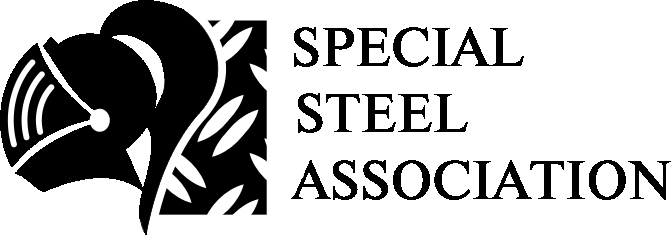   Ассоциация "Спецсталь"  +7 (495) 509-85-50   www.ussa.su   pro@ussa.suЗаявка на получение информационного бюллетеня «Спецсталь - Экспресс» на специальных условияхЗаявка на получение информационного бюллетеня «Спецсталь - Экспресс» на специальных условияхЗаявка на получение информационного бюллетеня «Спецсталь - Экспресс» на специальных условияхПросим оформить заявку и отправить ее по электронной почте pro@ussa.su* Доставка информационного бюллетеня осуществляется в формате PDFпо электронной почте на указанный Вами адрес.                     м.п.                                                                            Руководитель организации                                                                                                                             подпись, ФИО
                                                                                                          Информационный ежемесячный бюллетень «СПЕЦСТАЛЬ-ЭКСПРЕСС» является официальным изданием Ассоциации «Спецсталь». График выхода бюллетеня: ежемесячно, до 15 числа месяца, следующего за подписным.Основная тематика бюллетеня – анализ рынка нержавеющей стали: новости рынка, производство, экспорт/импорт, потребление, внутренние и внешние цены, производство товаров, новые виды продукции и технологии.Бюллетень ориентирован на руководителей и топ-менеджеров металлоторгующих компаний, маркетологов, директоров по закупкам и специалистов ОМТС предприятий-потребителей.При подготовке бюллетеня используется информация из платных и открытых источников следующих компаний и организаций: ISSF, Eurostat, SMR, INSG, ROSSNER.RU, Fastmarkets MB, Корпорация «Чермет», Минпромторг РФ, Росстат РФ, Минэкономразвития РФ, а также специализированных ассоциаций и СМИ.Оформив подписку на бюллетень «Спецсталь-Экспресс», подписчик обязуется не нарушать авторские права, принадлежащие Ассоциации «Спецсталь».Распространение и/или передача бюллетеня третьим юридическим и частным лицам в любой форме и в любом виде запрещена. Частичная перепечатка и/или использование для публичных целей (новости, статьи, презентации и т.п.) разрешены подписчикам при обязательной ссылке на Ассоциацию «Спецсталь».Нарушение авторских прав влечет привлечение к ответственности в соответствии с УК РФ (статья 146).Просим оформить заявку и отправить ее по электронной почте pro@ussa.su* Доставка информационного бюллетеня осуществляется в формате PDFпо электронной почте на указанный Вами адрес.                     м.п.                                                                            Руководитель организации                                                                                                                             подпись, ФИО
                                                                                                          Информационный ежемесячный бюллетень «СПЕЦСТАЛЬ-ЭКСПРЕСС» является официальным изданием Ассоциации «Спецсталь». График выхода бюллетеня: ежемесячно, до 15 числа месяца, следующего за подписным.Основная тематика бюллетеня – анализ рынка нержавеющей стали: новости рынка, производство, экспорт/импорт, потребление, внутренние и внешние цены, производство товаров, новые виды продукции и технологии.Бюллетень ориентирован на руководителей и топ-менеджеров металлоторгующих компаний, маркетологов, директоров по закупкам и специалистов ОМТС предприятий-потребителей.При подготовке бюллетеня используется информация из платных и открытых источников следующих компаний и организаций: ISSF, Eurostat, SMR, INSG, ROSSNER.RU, Fastmarkets MB, Корпорация «Чермет», Минпромторг РФ, Росстат РФ, Минэкономразвития РФ, а также специализированных ассоциаций и СМИ.Оформив подписку на бюллетень «Спецсталь-Экспресс», подписчик обязуется не нарушать авторские права, принадлежащие Ассоциации «Спецсталь».Распространение и/или передача бюллетеня третьим юридическим и частным лицам в любой форме и в любом виде запрещена. Частичная перепечатка и/или использование для публичных целей (новости, статьи, презентации и т.п.) разрешены подписчикам при обязательной ссылке на Ассоциацию «Спецсталь».Нарушение авторских прав влечет привлечение к ответственности в соответствии с УК РФ (статья 146).Просим оформить заявку и отправить ее по электронной почте pro@ussa.su* Доставка информационного бюллетеня осуществляется в формате PDFпо электронной почте на указанный Вами адрес.                     м.п.                                                                            Руководитель организации                                                                                                                             подпись, ФИО
                                                                                                          Информационный ежемесячный бюллетень «СПЕЦСТАЛЬ-ЭКСПРЕСС» является официальным изданием Ассоциации «Спецсталь». График выхода бюллетеня: ежемесячно, до 15 числа месяца, следующего за подписным.Основная тематика бюллетеня – анализ рынка нержавеющей стали: новости рынка, производство, экспорт/импорт, потребление, внутренние и внешние цены, производство товаров, новые виды продукции и технологии.Бюллетень ориентирован на руководителей и топ-менеджеров металлоторгующих компаний, маркетологов, директоров по закупкам и специалистов ОМТС предприятий-потребителей.При подготовке бюллетеня используется информация из платных и открытых источников следующих компаний и организаций: ISSF, Eurostat, SMR, INSG, ROSSNER.RU, Fastmarkets MB, Корпорация «Чермет», Минпромторг РФ, Росстат РФ, Минэкономразвития РФ, а также специализированных ассоциаций и СМИ.Оформив подписку на бюллетень «Спецсталь-Экспресс», подписчик обязуется не нарушать авторские права, принадлежащие Ассоциации «Спецсталь».Распространение и/или передача бюллетеня третьим юридическим и частным лицам в любой форме и в любом виде запрещена. Частичная перепечатка и/или использование для публичных целей (новости, статьи, презентации и т.п.) разрешены подписчикам при обязательной ссылке на Ассоциацию «Спецсталь».Нарушение авторских прав влечет привлечение к ответственности в соответствии с УК РФ (статья 146).